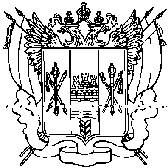 АДМИНИСТРАЦИЯ ПРИВОЛЬНЕНСКОГО СЕЛЬСКОГО ПОСЕЛЕНИЯРЕМОНТНЕНСКОГО РАЙОНА, РОСТОВСКОЙ ОБЛАСТИ        РАСПОРЯЖЕНИЕ  О проведении конкурса на замещение вакантной должности муниципальной службы специалиста администрации Привольненского сельского поселения и включении в кадровый резерв  для замещения вакантных должностей муниципальной службы         Руководствуясь статьей 17 Федерального Закона от 02.03.2007 года № 25-ФЗ «О муниципальной службе в Российской Федерации», № 786-ЗС от 09.10.2007 "О муниципальной службе в Ростовской области",  Уставом  муниципального образования «Привольненское сельское поселение», Положением о порядке проведения конкурса на замещение вакантной должности муниципальной службы в Администрации Привольненского сельского поселения, утвержденного Постановлением  от 27.12.2010 года № 46,Провести 07 ноября 2013 года в 14.00 в администрации Привольненского сельского поселения  конкурс на замещение вакантной должности муниципальной службы специалиста по земельным и имущественным отношениям  администрации Привольненского сельского поселения.Определить, что граждане, подавшие заявления на участие в конкурсе должны соответствовать требованиям Положения о квалификационных требованиях для замещений должностей муниципальной службы в Администрации Привольненского сельского поселения, утвержденного Постановлением  от 27.12.2010 года № 44. Опубликовать в районной газете «Рассвет » объявление о проведении конкурса.4. Контроль за выполнением настоящего распоряжения возложить на специалиста администрации Привольненского сельского поселения  Загорулько Т.И.Глава Привольненского сельского поселения                                                         В.Н.Мироненко17  октября   2013 года№  40П.Привольный